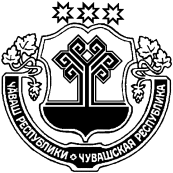 О признании утратившим силу постановление администрации Красночетайского района от 14 августа 2020 г. № 339 «Об утверждении порядка выдачи разрешения представителем нанимателя (работодателем) муниципальному служащему администрации Красночетайского района на участие в управлении некоммерческими организациями на безвозмездной основе»В соответствии Законом Чувашской Республики от 21.09.2020 № 70 «О внесении изменений в Закон Чувашской Республики от 05.10.2007 № 62 «О муниципальной службе в Чувашской Республики» администрация Красночетайского района постановляет:1. Признать утратившим силу постановление администрации Красночетайского района от 14 августа 2020 г. № 339 «Об утверждении порядка выдачи разрешения представителем нанимателя (работодателем) муниципальному служащему администрации Красночетайского района на участие в управлении некоммерческими организациями на безвозмездной основе».2. Настоящее постановление вступает в силу после опубликования в информационном издании "Вестник Красночетайского района".Глава администрации Красночетайского района                                                                             И.Н. МихопаровЧУВАШСКАЯ РЕСПУБЛИКААДМИНИСТРАЦИЯКРАСНОЧЕТАЙСКОГО РАЙОНАЧĂВАШ РЕСПУБЛИКИХĔРЛĔ ЧУТАЙ РАЙОН АДМИНИСТРАЦИĕПОСТАНОВЛЕНИЕ10.11.2020  № 504с. Красные ЧетаийышĂну10.11.2020  504 №Хĕрлĕ Чутай сали